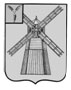 АДМИНИСТРАЦИЯ ПИТЕРСКОГО МУНИЦИПАЛЬНОГО РАЙОНА САРАТОВСКОЙ ОБЛАСТИП О С Т А Н О В Л Е Н И Еот 18 июня 2021 года №165с. ПитеркаО внесении изменений в постановление администрации Питерского муниципального района от 3 сентября 2019 года №369                                                                                                      В соответствии с Федеральным законом от 06 октября 2003 года №131-ФЗ «Об общих принципах организации местного самоуправления в Российской Федерации», с Федеральным законом от 30 декабря 2020 года №509-ФЗ «О внесении изменений в отдельные законодательные акты Российской Федерации», рассмотрев представление прокуратуры Питерского района Саратовской области от 21 мая 2021 года №43-2021, руководствуясь Уставом Питерского муниципального района, администрация муниципального районаПОСТАНОВЛЯЕТ:1. Внести в постановление администрации Питерского муниципального района от 3 сентября 2019 года №369 «Об утверждении административного регламента по предоставлению муниципальной услуги «Прием заявлений, постановка на учет и зачисление детей в образовательные учреждения, реализующие основную образовательную программу дошкольного образования (детские сады)» следующие изменения:1.1. Абзац 21 пункта 2.5 раздела II изложить в следующей редакции:«- медицинская карта ребенка (предоставляется заявителем по собственной инициативе)».2. Настоящее постановление вступает в силу со дня опубликования на официальном сайте администрации Питерского муниципального района в информационно-телекоммуникационной сети «Интернет» по адресу: http://питерка.рф/.3. Контроль за исполнением настоящего постановления возложить на начальника муниципального учреждения Управление образования администрации Питерского муниципального района Саратовской области.Глава муниципального района                                                               А.А. Рябов